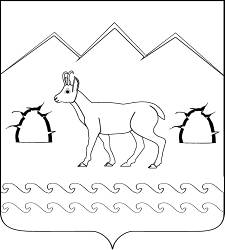 СОВЕТ ГУБСКОГО СЕЛЬСКОГО ПОСЕЛЕНИЯМОСТОВСКОГО РАЙОНА РЕШЕНИЕот  19.07.2016                                                          № 93станица ГубскаяОб инвестиционной деятельности в Губском сельском поселении Мостовского района, осуществляемой в форме капитальных вложений В соответствии с Федеральным законом № 39-ФЗ от 25 февраля 1999 года «Об инвестиционной деятельности в Российской Федерации, осуществляемой в форме капитальных вложений», с Федеральным законом № 131-ФЗ от 06 октября 2003 года «Об общих принципах организации местного самоуправления в Российской Федерации», Уставом Губского сельского поселения Мостовского района, Совет Губского сельского поселения Мостовского района р е ш и л:1. Утвердить Положение по регулированию инвестиционной деятельности, осуществляемой в форме капитальных вложений, Губским сельским поселением Мостовского района согласно приложению № 1.2. Утвердить порядок рассмотрения и одобрения инвестиционных проектов администрацией Губского сельского поселения Мостовского района согласно приложению № 2.3. Утвердить примерную форму инвестиционного соглашения и порядок его заключения согласно приложению № 3.4. Общему отделу администрации Губского сельского поселения Мостовского района (Перова):1)обнародовать настоящее решение в установленном законом порядке;2)разместить на официальном сайте администрации Губского сельского поселения Мостовского района в сети «Интернет».5. Контроль за выполнением настоящего решения возложить на комиссию по бюджету, финансам, налогам и экономике (Исаченко).6. Настоящее решение вступает в силу со дня его обнародования.Глава Губскогосельского поселения                                                                                   А.А.ЛутайПРИЛОЖЕНИЕ № 1к решению Совета Губскогосельского поселенияМостовского районаот _____________ № ___Положениеоб инвестиционной деятельности в Губском сельском поселении, осуществляемой в форме капитальных вложенийНастоящее Положение направлено на стимулирование инвестиционной деятельности на территории Губского сельского поселения Мостовского района и привлечение инвестиций на основе создания режима наибольшего благоприятствования российским и иностранным инвесторам, а также обеспечения равной защиты прав, интересов и имущества субъектов инвестиционной деятельности вне зависимости от организационно-правовых форм инвесторов и форм собственности.Глава I. Общие положенияСтатья 1. Правовые основы регулирования инвестиционной деятельности в Губском сельском поселении Мостовского районаИнвестиционная деятельность в Губском сельском поселении Мостовского района регулируется международными договорами, заключенными Российской Федерацией, Конституцией Российской Федерации, законодательством Российской Федерации и законодательством Краснодарского края, а также нормативными правовыми актами органов местного самоуправления муниципального образования Мостовский район и Губского сельского поселения Мостовского района.Статья 2. Сфера действия настоящего ПоложенияНастоящее Положение в совокупности с законодательными актами Российской Федерации и Краснодарского края устанавливает формы муниципальной поддержки субъектов инвестиционной деятельности, порядок ее оказания органами местного самоуправления Губского сельского поселения и гарантии прав инвесторов на территории Губского сельского поселения Мостовского района.Статья 3. Понятия, используемые в настоящем ПоложенииДля целей настоящего Положения используются следующие основные понятия:инвестиции - денежные средства, ценные бумаги, иное имущество, в том числе имущественные права, иные права, имеющие денежную оценку, вкладываемые в объекты предпринимательской и (или) иной деятельности в целях получения прибыли и (или) достижения иного полезного эффекта;инвестиционная деятельность - вложение инвестиций и осуществление совокупности практических действий в целях получения прибыли и (или) достижения иного полезного эффекта;инвесторы - юридические лица, филиалы и иные обособленные подразделения юридического лица, создаваемые на основе договора о совместной деятельности и не имеющие статуса юридического лица объединения юридических лиц, физические лица, зарегистрированные в установленном порядке и осуществляющие предпринимательскую деятельность без образования юридического лица, а также иные физические лица, государственные органы, органы местного самоуправления, иностранные субъекты предпринимательской деятельности, которые осуществляют капитальные вложения на территории Губского сельского поселения с использованием собственных средств и (или) привлеченных средств в соответствии с законодательством Российской Федерации и законодательством Краснодарского края;капитальные вложения - инвестиции в основной капитал (основные средства), в том числе затраты на новое строительство, расширение, реконструкцию и техническое перевооружение действующих предприятий, приобретение машин, оборудования, инструмента, инвентаря, проектно-изыскательские работы и другие затраты;инвестиционный проект - обоснование экономической целесообразности, объема и сроков осуществления капитальных вложений, в том числе необходимая проектная документация, разработанная в соответствии с законодательством Российской Федерации и утвержденными в установленном порядке стандартами (нормами и правилами), а также описание практических действий по осуществлению инвестиций (бизнес-план);расчетный срок окупаемости инвестиционного проекта - срок окупаемости, рассчитанный на основании данных инвестиционного проекта по методике, определенной правилами расчета момента достижения полной окупаемости вложенных средств, расчетного срока окупаемости и определения иных особенностей применения льгот по налогам для инвесторов, осуществляющих инвестиционные проекты в Губском сельском поселении (далее - Правила). Правила утверждаются Советом Губского сельского поселения Мостовского района;фактический срок окупаемости инвестиционного проекта - срок окупаемости, рассчитанный на основании фактических показателей хозяйственной деятельности инвестора, осуществляющего инвестиционный проект.
Статья 4. Регулирование инвестиционной деятельности1. Регулирование инвестиционной деятельности в Губском сельском поселении Мостовского района осуществляется путем оказания следующих форм муниципальной поддержки:обеспечения обязательств инвесторов залогом объектов муниципальной собственности;финансирования муниципальных программ;установления субъектам инвестиционной деятельности льгот по уплате местных налогов;  защиты интересов инвесторов; предоставления субъектам инвестиционной деятельности не противоречащих законодательству Российской Федерации льготных условий пользования землей и другими природными ресурсами, находящимися в муниципальной собственности Губского сельского поселения Мостовского района;сопровождения специалистами администрации Губского сельского поселения Мостовского района инвестиционных проектов, получивших поддержку;предоставления правовых и муниципальных гарантий. Правовые гарантии предусматривают:- обеспечение равных прав при осуществлении инвестиционной деятельности;- доступ к информации, связанной с инвестиционной деятельностью, собственником и распорядителем которой являются органы местного самоуправления;- гласность в обсуждении инвестиционных проектов.2. Муниципальная поддержка, предусмотренная пунктами 1 - 7 части 1 настоящей статьи, предоставляется инвесторам на срок окупаемости проекта, но не более трех лет.3. По приоритетным направлениям развития отраслей хозяйственного комплекса Губского сельского поселения Мостовского района инвесторам и другим участникам инвестиционной деятельности органами местного самоуправления Губского сельского поселения Мостовского района могут дополнительно оказываться иные формы муниципальной поддержки.Статья 5. Субъекты инвестиционной деятельности, имеющие право на получение муниципальной поддержки1. Муниципальная поддержка оказывается субъектам инвестиционной деятельности, зарегистрированным в Губском сельском поселении и состоящим на налоговом учете по Губскому сельскому поселению Мостовского района;2. Муниципальная поддержка, предусмотренная пунктами 1-7 части 1 статьи 4, оказывается инвесторам, реализующим инвестиционные проекты, одобренные представительным органом местного самоуправления Губского сельского поселения Мостовского района в соответствии с нормативно-правовыми актами поселения.К рассмотрению принимаются инвестиционные проекты, направленные на осуществление капитальных вложений на территории Губского сельского поселения Мостовского района.Не рассматриваются инвестиционные проекты, направленные исключительно на осуществление финансовых вложений в государственные ценные бумаги, ценные бумаги и уставные капиталы юридических лиц. Не принимаются к рассмотрению инвестиционные проекты, единственными источниками финансирования которых являются средства федерального, краевого или местных бюджетов, получаемые юридическими лицами на безвозвратной основе.Статья 6. Экспертиза инвестиционных проектов и подготовка заключений на инвестиционные проекты1. Инвестиционные проекты подлежат экспертизе в соответствии с законодательством Российской Федерации.2. Подготовка заключений на инвестиционные проекты на предмет предоставления муниципальной поддержки осуществляется администрацией Губского сельского поселения Мостовского района при участии комиссии Совета Губского сельского поселения Мостовского района по бюджету, финансам, налогам и экономике. Данное заключение подготавливается в целях оценки достоверности расчетов социально-экономического эффекта и совокупного бюджетного эффекта от реализации инвестиционного проекта для последующего принятия решения о муниципальной поддержке инвестиционного проекта.Статья 7. Приостановление муниципальной поддержки инвестиционной деятельности1. Приостановление муниципальной поддержки (за исключением предоставления муниципальных гарантий Губского сельского поселения Мостовского района) отдельных инвестиционных проектов производится по следующим основаниям:- невыполнение требований инвестиционного соглашения, указанного в части 4 статьи 14 настоящего Положения;- приостановление инвестиционной деятельности исполнителей отдельных инвестиционных проектов.2. Приостановление муниципальной поддержки производится на основании заключения администрации Губского сельского поселения Мостовского района по согласованию с комиссии Совета Губского сельского поселения Мостовского района по бюджету, финансам, налогам и экономике, соответствующим постановлением администрации Губского сельского поселения Мостовского района.3. Постановлением администрации Губского сельского поселения Мостовского района о приостановлении муниципальной поддержки определяются сроки приостановления и условия возобновления муниципальной поддержки инвестиционной деятельности.4. В случае приостановления муниципальной поддержки по инвестиционному проекту администрация Губского сельского поселения Мостовского района письменно уведомляет об этом исполнителей инвестиционного проекта, а при предоставлении муниципальной поддержки в форме налоговых льгот также уведомляет налоговые органы по месту регистрации инвестора.5. Возобновление муниципальной поддержки инвестиционного проекта производится в установленном порядке постановлением администрации Губского сельского поселения Мостовского района.Статья 8. Прекращение муниципальной поддержки инвестиционной деятельности1. Прекращение муниципальной поддержки (за исключением предоставления муниципальных гарантий Губского сельского поселения Мостовского района) отдельных инвестиционных проектов производится в случаях:- достижения окупаемости инвестиционных проектов;- истечения срока предоставления муниципальной поддержки;- существенного нарушения условий инвестиционного соглашения, заключенного в соответствии с частью 4 статьи 14 настоящего Положения;- не устранения причин, повлекших за собой приостановление муниципальной поддержки отдельных инвестиционных проектов в соответствии с частью 1 статьи 7 настоящего Положения;- по инициативе инвестора в соответствии с его заявлением.2. Прекращение муниципальной поддержки производится на основании заключения администрации Губского сельского поселения Мостовского района по согласованию комиссией Совета Губского сельского поселения Мостовского района, соответствующим постановлением администрации Губского сельского поселения Мостовского района, а также если он ликвидируется или перерегистрируется в другом субъекте Российской Федерации до истечения трехлетнего срока со дня окончания предоставления муниципальной поддержки, то не уплаченные в связи с предоставленными льготами суммы налогов и арендной платы подлежат уплате в соответствующий бюджет с начислением пени в соответствии с нормами законодательства Российской Федерации.Статья 9. Контроль за реализацией инвестиционных проектовКонтроль за реализацией инвестиционных проектов, по которым предоставляется муниципальная поддержка, осуществляется администрацией Губского сельского поселения Мостовского района на основании ежеквартальной отчетности, предоставляемой инвестором. Форма отчета утверждается представительным органом местного самоуправления Губского сельского поселения Мостовского района.Глава II. Условия предоставления отдельных форм муниципальной
поддержки инвесторовСтатья 10. Предоставление муниципальной поддержки в форме льготного налогообложения1. Инвесторам предоставляются льготы по налогам в соответствии с законодательством Российской Федерации и законодательством Краснодарского края о налогах и сборах.2. Органы местного самоуправления Губского сельского поселения Мостовского район могут освобождать инвесторов от налогов, зачисляемых в бюджет поселения в порядке, предусмотренном законодательством Российской Федерации.3. Инвестор имеет право на применение налоговых льгот с момента вступления в силу постановления администрации Губского сельского поселения Мостовского района о присвоении инвестиционному проекту статуса одобренного с целью предоставления муниципальной поддержки в форме налоговых льгот.4. Налоговые льготы предоставляются на срок окупаемости инвестиционного проекта, но не более трех лет с момента начала фактического применения налоговых льгот. Инвестор имеет право самостоятельно определять начало фактического использования льготного налогового периода в пределах срока окупаемости инвестиционного проекта.5. Инвестор утрачивает право на применение налоговых льгот с первого числа отчетного периода, следующего за датой окончания фактического срока окупаемости инвестиционного проекта. Если фактический срок окупаемости инвестиционного проекта превышает расчетный, то инвестор утрачивает право на применение налоговых льгот с первого числа месяца, следующего за датой окончания расчетного срока окупаемости.6. Для инвестора, осуществляющего одновременно реализацию нескольких инвестиционных проектов, срок окупаемости определяется отдельно для каждого инвестиционного проекта. При этом инвестору предоставляются налоговые льготы отдельно по каждому инвестиционному проекту.7. В целях совершенствования муниципальной поддержки инвесторов путем предоставления льгот по налогам в Губском сельском поселении Мостовского района администрация Губского сельского поселения Мостовского района осуществляет анализ эффективности оказания данной формы муниципальной поддержки, по результатам которого составляется аналитический отчет.Порядок подготовки аналитического отчета об эффективности предоставления льгот по налогам в Губском сельском поселении Мостовского района определяется Советом Губского сельского поселения Мостовского района.Аналитический отчет представляется главой Губского сельского поселения Мостовского района один раз в год не позднее 1 мая года, следующего за отчетным, в Совет Губского сельского поселения Мостовского района.Статья 11. Предоставление муниципальных гарантий Губского сельского поселения Мостовского района1. Муниципальные гарантии Губского сельского поселения Мостовского района предоставляются инвесторам на конкурсной основе.2. Порядок предоставления муниципальных гарантий Губского сельского поселения Мостовского района определяется решением Совета Губского сельского поселения Мостовского района.Статья 12. Предоставление средств местного бюджета для финансирования инвестиционных проектов1. Размещение средств местного бюджета для финансирования инвестиционных проектов осуществляется в соответствии с законодательством Российской Федерации о размещении заказов на поставки товаров, выполнение работ, оказание услуг для государственных и муниципальных нужд. Размещение указанных средств осуществляется на условиях закрепления в муниципальной собственности Губского сельского поселения Мостовского района соответствующей части акций создаваемого акционерного общества, которые реализуются через определенный срок на рынке ценных бумаг с направлением выручки от реализации в доходы местного бюджета.2. Инвестиционные проекты, полностью или частично финансируемые за счет средств местного бюджета, включаются в адресную инвестиционную программу Губского сельского поселения Мостовского района.Статья 13. Установление льготных условий пользования землей1. Установление льготных условий пользования землей применяется в отношении инвесторов, реализующих инвестиционные проекты, одобренные органами местного самоуправления Губского сельского поселения Мостовского района, которым определена данная форма муниципальной поддержки.2. Льготы по аренде земли предусматривают применение при расчете размера арендной платы за землю, находящуюся в муниципальной собственности Губского сельского поселения Мостовского района, понижающих поправочных коэффициентов к базовым ставкам на период проектно-изыскательских работ и строительства. Размеры базовых ставок определяются высшим исполнительным органом государственной власти Краснодарского края.Статья 14. Общие условия рассмотрения и одобрения инвестиционного проекта в целях оказания муниципальной поддержки 1. Необходимыми условиями для одобрения инвестиционного проекта администрацией Губского сельского поселения Мостовского района в целях оказания муниципальной поддержки в форме предоставления налоговых или иных льгот являются:1) достижение в результате реализации инвестиционного проекта одного или нескольких из следующих показателей:а) создание новых рабочих мест;б) создание нового производства;в) увеличение объемов выпуска продукции, работ и услуг;г) повышение загрузки перерабатывающих мощностей агропромышленного комплекса;д) внедрение технологий, обеспечивающих высокую степень переработки сельскохозяйственного сырья;е) создание новых, модернизация и расширение имеющихся производств, обеспечивающих повышение уровня замещения импорта качественной продукцией собственного производства;ж) повышение качества и конкурентоспособности продукции, работ и услуг;з) внедрение ресурсосберегающих технологий, снижение себестоимости продукции, работ и услуг;и) внедрение технологий, повышающих производительность труда;2) наличие бизнес-плана инвестиционного проекта, подтверждающего финансовую и экономическую эффективность проекта;3) подтверждение источников финансирования инвестиционного проекта за счет собственных и (или) заемных средств;4) неполное освоение стоимости инвестиционного проекта на момент подачи заявления об одобрении инвестиционного проекта. Предельный размер освоения стоимости инвестиционного проекта на момент подачи указанного заявления устанавливается Советом Губского сельского поселения Мостовского района;5) отсутствие просроченной задолженности по платежам в бюджеты всех уровней.2. Инвестиционный проект считается одобренным органом местного самоуправления после принятия администрацией Губского сельского поселения Мостовского района соответствующего постановления.3. Порядок присвоения инвестиционному проекту статуса одобренного с целью оказания муниципальной поддержки утверждается Советом Губского сельского поселения Мостовского района.4. На основании постановления администрации Губского сельского поселения Мостовского района об одобрении инвестиционного проекта заключается инвестиционное соглашение между администрацией Губского сельского поселения Мостовского района и инвестором, реализующим указанный инвестиционный проект.5. Примерная форма инвестиционного соглашения и порядок его заключения, макет бизнес-плана инвестиционного проекта, предоставляемого претендентом на муниципальную поддержку, а также правила расчета момента достижения полной окупаемости вложенных средств, расчетного срока окупаемости определяются Советом Губского сельского поселения Мостовского района.Статья 15. Сопровождение инвестиционных проектов1. Сопровождение инвестиционных проектов предназначено для интенсификации инвестиционной деятельности в Губском сельском поселении Мостовского района и заключается в организации текущей работы специальной группы сопровождения по содействию инвесторам в разработке и реализации инвестиционных проектов, контролю за своевременным получением инвесторами необходимых согласований и разрешений в органах местного самоуправления Губского сельского поселения Мостовского района.2. В состав группы сопровождения инвестиционных проектов включаются специалисты отдела экономики администрации Губского сельского поселения Мостовского района, депутаты Совета Губского сельского поселения Мостовского района.Глава III. Гарантии прав инвесторов и защита инвестицийСтатья 16. Обеспечение стабильности условий деятельности инвесторов1. На территории Губского сельского поселения Мостовского района гарантируется:1) обеспечение равных прав субъектов инвестиционной деятельности в соответствии с законодательством Российской Федерации и законодательством Краснодарского края;2) гласность и открытость при рассмотрении инвестиционных проектов;3) защита капитальных вложений;4) невмешательство в хозяйственную деятельность субъектов инвестиционной деятельности, осуществляемую в соответствии с законодательством Российской Федерации.2. Инвестиции не могут быть безвозмездно национализированы, реквизированы, к ним не могут быть применены иные меры, равные указанным по последствиям. Применение таких мер возможно лишь с полным возмещением инвестору всех убытков, причиненных ему отчуждением инвестированного имущества, включая упущенную выгоду, в порядке, определяемом законодательством Российской Федерации.3. Органы местного самоуправления Губского сельского поселения Мостовского района, а также их должностные лица не вправе ограничивать права инвесторов в выборе объектов инвестирования, за исключением случаев, предусмотренных законодательством Российской Федерации.Статья 17. Права инвесторов1. Муниципальные гарантии прав инвесторов и защита инвестиций осуществляются в Губском сельском поселении Мостовского района в соответствии с законодательством Российской Федерации.2. Инвестор, не являющийся пользователем объектов инвестиционной деятельности, имеет право контролировать целевое использование инвестиций и осуществлять в отношениях с пользователями таких объектов другие права, предусмотренные договором (контрактом), законодательством Российской Федерации и законодательством Краснодарского края.3. Инвестор вправе передать по договору (контракту) свои полномочия и обязательства по инвестициям и их результатам гражданам, организациям, органам государственной власти Краснодарского края и органам местного самоуправления в установленном законодательством порядке.Статья 18. Гарантии правовой защиты деятельности иностранных инвесторовИностранному инвестору на территории Губского сельского поселения Мостовского района предоставляется полная и безусловная защита прав и интересов в соответствии с законодательством Российской Федерации и международными договорами Российской Федерации.Статья 19. Способы защиты прав субъектов инвестиционной деятельностиСубъекты инвестиционной деятельности вправе:1) в соответствии с законодательством Российской Федерации и законодательством Краснодарского края обращаться в органы государственной власти Краснодарского края, в том числе к Уполномоченному по защите прав предпринимателей в Краснодарском крае, и органы местного самоуправления в Губском сельском поселении Мостовского района с целью защиты своих прав и интересов;2) направлять предложения в органы местного самоуправления Губского сельского поселения Мостовского района по включению своего представителя в состав совещательных (коллегиальных) органов, созданных органами местного самоуправления Губского сельского поселения Мостовского района с целью улучшения инвестиционного климата в Губском сельском поселении Мостовского района и защиты прав инвесторов;3) обращаться в органы местного самоуправления Губского сельского поселения Мостовского района с целью сопровождения инвестиционных проектов;4) защищать свои права иными способами, предусмотренными законодательством Российской Федерации и законодательством Краснодарского края.Глава Губскогосельского поселения                                                                                    А.А.ЛутайПРИЛОЖЕНИЕ № 2к решению Совета Губскогосельского поселенияМостовского районаот  _____________ № ___Порядокрассмотрения и одобрения инвестиционных проектов администрацией Губского сельского поселения Мостовского районаI. Общие положения1. Настоящий Порядок рассмотрения и одобрения инвестиционных проектов администрацией Губского сельского поселения Мостовского района (далее - Порядок) разработан в соответствии с Законом Краснодарского края от 2 июля 2004 года N 731-КЗ «О государственном стимулировании инвестиционной деятельности в Краснодарском крае» и Федеральным законом от 25 февраля 1999 года N 39-ФЗ «Об инвестиционной деятельности в Российской Федерации, осуществляемой в форме капитальных вложений».2. Основной целью присвоения инвестиционным проектам статуса одобренных администрацией Губского сельского поселения Мостовского района является предоставление льгот по местным налогам юридическим лицам или индивидуальным предпринимателям, реализующим инвестиционные проекты на территории муниципального образования Губское сельское поселения Мостовского района.3. Настоящий Порядок определяет механизм одобрения инвестиционных проектов, предусматривающих вложения средств в основной капитал и направленных на развитие коммунальной, транспортной, туристско-рекреационной инфраструктуры, модернизацию действующих и создание новых производств, в том числе агропромышленного комплекса, со сроком реализации проекта более одного года.4. Рассмотрение вопросов об одобрении инвестиционного проекта или отказе в одобрении осуществляется комиссией по рассмотрению и одобрению инвестиционных проектов администрации Губского сельского поселения Мостовского района (далее - Комиссия). Состав и положение о Комиссии утверждается постановлением администрации Губского сельского поселения Мостовского района.II. Условия предоставления инвестиционному проектустатуса проекта, одобренного администрациейГубского сельского поселения Мостовского района1. Для получения статуса инвестиционного проекта, одобренного администрацией Губского сельского поселения Мостовского района, юридические лица или индивидуальные предприниматели - инициаторы проекта (далее - претендент) представляет в отдел учета и отчетности администрации Губского сельского поселения Мостовского района (далее - Отдел) заверенные подписью и печатью руководителя претендента следующие документы в двух экземплярах:- письмо-заявление (согласно приложению);- бизнес-план с расчетом бюджетной эффективности;- заключение независимой экспертизы по бизнес-плану;- бухгалтерскую и статистическую отчетность за предыдущий год и за последний отчетный период. Данное требование не распространяется на случаи, когда для осуществления инвестиционного проекта предполагается создать новое предприятие;- подтверждение налогового органа, а также управления имущественных отношений администрации муниципального образования Губское сельское поселение об отсутствии просроченной задолженности по платежам в местный бюджет;- предложения соответствующего отдела администрации Губского сельского поселения Мостовского района о целесообразности предоставления предприятию права на пользование льготами по уплате местных налогов.2. Необходимыми условиями для одобрения инвестиционного проекта администрацией поселения являются:- экономическая и социальная значимость инвестиционного проекта для Губского сельского поселения Мостовского района;- увеличение объема выпуска или повышение качества и конкурентоспособности продукции (оказываемых услуг);- создание новых рабочих мест;- неполное освоение инвестиций по проекту на момент подачи заявления;- отсутствие просроченной задолженности по платежам в местный бюджет;- подтверждение источников финансирования.3. При реализации претендентом нескольких инвестиционных проектов документы, перечисленные в пункте 1 раздела II Порядка, представляются по каждому проекту. Решение об одобрении принимается по каждому из проектов отдельно.4. Не принимаются к рассмотрению инвестиционные проекты претендентов:- находящихся в стадии реорганизации, ликвидации, банкротства либо ограничиваемых в правовом отношении в соответствии с законодательством РФ, а также имеющих структуры, которые находятся в такой стадии либо деятельность которых ограничивается указанным образом;- сообщивших о себе ложные сведения;- не представивших необходимые документы, а также представивших их с пропусками или ошибками.5. Решение об одобрении инвестиционного проекта принимается в течение двух месяцев со дня подачи претендентом документов, соответствующих перечисленным требованиям.III. Рассмотрение документации для принятия решенияо присвоении проекту статуса одобренного1. При приеме документов от претендентов Отделом проверяется их соответствие требованиям, изложенным в разделе II Порядка. В случае выявления несоответствий Отдел вправе вернуть претенденту документы на доработку с письменным обоснованием.2. Документация по проектам, претендующим на получение статуса одобренных администрацией Губского сельского поселения Мостовского района, рассматривается Отделом совместно с комиссией Совета Губского сельского поселения Мостовского района по бюджету, финансам, налогам и экономике.3. Отдел в 15-дневный срок рассматривает и подготавливает общее заключение по проекту, включая целесообразность его реализации в муниципальном образовании Губское сельское поселение Мостовского района.4. Отдел вправе вернуть документы претенденту на доработку в случае несогласия с отдельными статьями доходов и расходов, включенных в калькуляцию расчетного срока окупаемости проекта. В этом случае претенденту представляется протокол разногласия как объяснение решения о возврате документов на доработку. При этом установленный срок рассмотрения документов продлевается на период доработки документов.5. Результаты заключения Отдела рассматриваются Комиссией, которая принимает решение об одобрении инвестиционного проекта или отказе в одобрении. Презентацию инвестиционного проекта на заседании Комиссии осуществляет претендент. Решение Комиссии оформляется протоколом.Комиссия вправе отказать претенденту в одобрении проекта при наличии отрицательного заключения Отдела, а также организаций, согласование с которыми необходимо для реализации проектов.Комиссия вправе отказать иностранным инвесторам в одобрении проектов, относящихся к отраслям и производствам, инвестирование в которые ограничивается действующим законодательством Российской Федерации и Краснодарского края.Отказ в одобрении проекта с обоснованием причин представляется в установленный срок претенденту в письменной форме.6. На основании решения Комиссии об одобрении проекта Отдел в течение 10 дней с момента получения письменного уведомления претендента о начале реализации инвестиционного проекта (при подтверждении первой оплаты затрат, связанных с реализацией проекта) подготавливает проект постановления администрации Губского сельского поселения Мостовского района о присвоении проекту статуса одобренного администрацией Губского сельского поселения Мостовского района.7. Проект считается одобренным после принятия главой муниципального образования Губское сельское поселение Мостовского района соответствующего постановления.8. На основании постановления администрации Губского сельского поселения Мостовского района о присвоении проекту статуса одобренного администрацией поселения заключается инвестиционное соглашение между администрацией Губского сельского поселения Мостовского района и инвестором, реализующим инвестиционный проект. Вышеуказанное соглашение заключается на срок реализации инвестиционного проекта, но не более чем на 3 года. Контроль за надлежащим исполнением условий инвестиционного соглашения осуществляет специалист по формированию бюджета администрации Губского сельского поселения Мостовского района.9. В случае прекращения инвестиционной деятельности инвесторов на срок более 3 месяцев либо ином существенном нарушении условий инвестиционного соглашения на основании заключения Отдела Комиссия может принять решение об утрате инвестиционным проектом статуса одобренного администрацией Губского сельского поселения Мостовского района. На основании вышеуказанного решения Комиссии Отдел подготавливает проект постановления администрации Губского сельского поселения Мостовского района о признании инвестиционного проекта утратившим статус одобренного администрацией Губского сельского поселения Мостовского района.IV. Заключение и расторжение инвестиционного соглашения1. Сторонами инвестиционного соглашения являются администрация Губского сельского поселения Мостовского района и субъект инвестиционной деятельности, реализующий одобренный инвестиционной проект на территории Губского сельского поселения Мостовского района2. Основанием для заключения инвестиционного соглашения является постановление администрации Губского сельского поселения Мостовского района о присвоении инвестиционному проекту статуса одобренного инвестиционного проекта.3. Подготовка инвестиционного соглашения осуществляется отделом учета и отчетности администрации Губского сельского поселения Мостовского района, на который возложены координация и (или) регулирование деятельности в отрасли, в которой реализуется инвестиционный проект (далее – отдел экономики), при участии комиссии Совета Губского сельского поселения Мостовского района по бюджету, финансам, налогам и экономике. Отдел экономики представляет проект инвестиционного соглашения для согласования с органами местного самоуправления Губского сельского поселения Мостовского района.Проект инвестиционного соглашения согласовывается с начальником отдела учета и отчетности администрации Губского сельского поселения Мостовского района. 4. Инвестиционное соглашение от имени администрации Губского сельского поселения Мостовского района заключается главой администрации.Соглашение заключается в срок не более двух месяцев со дня принятия постановления администрации Губского сельского поселения Мостовского района о присвоении инвестиционному проекту статуса одобренного инвестиционного проекта.5. В случае согласования измененных показателей бизнес-плана одобренного инвестиционного проекта в порядке, установленном между субъектом инвестиционной деятельности, реализующим одобренный инвестиционный проект, и администрацией Губского сельского поселения Мостовского района в срок не позднее двух месяцев заключается инвестиционное соглашение или дополнительное соглашение к инвестиционному соглашению.6. В случае лишения инвестиционного проекта статуса одобренного инвестиционного проекта основанием для расторжения инвестиционного соглашения является постановление администрации Губского сельского поселения Мостовского района о лишении инвестиционного проекта статуса одобренного.7. Дополнительное соглашение, соглашение о расторжении инвестиционного соглашения подготавливаются отделом учета и отчетности администрации Губского сельского поселения Мостовского района в том же порядке, что и инвестиционное соглашение.8. Контроль за выполнением инвестиционного соглашения осуществляет отдел учета и отчетности администрации Губского сельского поселения Мостовского района в порядке, установленном решением Совета Губского сельского поселения Мостовского района от ________ № ___ «Об утверждении Порядка предоставления отдельных видов муниципальной поддержки при реализации инвестиционных проектов на территории Губского сельского поселения Мостовского района».Отдел учета и отчетности представляет главе Губского сельского поселения Мостовского района информацию о ходе реализации инвестиционного проекта и инвестиционного соглашения с приложением копии отчетности инвестора.Глава Губскогосельского поселения                                                                                   А.А.ЛутайПРИЛОЖЕНИЕк порядку рассмотренияи одобрения инвестиционных проектов администрацией Губского сельского поселения Мостовского районаФорма-заявлениео выдаче заключения по инвестиционному проекту на территории Губского сельского поселения Мостовского районаГлаве Губского сельского поселенияМостовского районаот______________________________Адрес __________________________Тел. ____________________________ЗАЯВЛЕНИЕ	Прошу вас выдать заключение по инвестиционному проекту на территории Губского сельского поселения Мостовского района:Заявитель (инвестор)__________________________________________________Место нахождения ____________________________________________________Учредитель __________________________________________________________Наименование торговой марки (если есть)________________________________Наименование инвестиционного проекта _________________________________Приложение: (копии документов на _________ листах в ___ экз.Генеральный директор     __________        _____________________________                                               (подпись)                              (расшифровка)Документы принял           ___________       ______________________________                                               (подпись)                                (расшифровка)Глава Губскогосельского поселения                                                                                 А.А.ЛутайПРИЛОЖЕНИЕ № 3к решению Совета Губскогосельского поселенияМостовского районаот ______________ № ___Примерная форма инвестиционного соглашенияст-ца Губская                                                               «____» _______2016гАдминистрация Губского сельского поселения Мостовского района, именуемая в дальнейшем Администрация, в лице главы Губского сельского поселения Мостовского района ____________ действующего на основании Устава, с одной стороны, и ____________________________________________(субъект инвестиционной деятельности, реализующий одобренный инвестиционный проект) именуемый в дальнейшем Инвестор, _____________________________________________ действующего на основании ___________________ с другой стороны, именуемые в дальнейшем Стороны, заключили настоящее инвестиционное соглашение (далее - Соглашение) о нижеследующем:1.Предмет Соглашения1.1. Предметом настоящего Соглашения являются отношения между Сторонами настоящего Соглашения, возникающие при реализации Инвестором на территории Губского сельского поселения Мостовского района одобренного инвестиционного проекта в соответствии с постановлением администрации Губского сельского поселения Мостовского района от______ №______ (далее – Инвестиционный проект) и при оказании Администрацией содействия Инвестору в реализации инвестиционного проекта в соответствии с законодательством Российской Федерации.1.2. Основные характеристики инвестиционного проекта определены в приложении №1 к Соглашению («Основные характеристики ___________») (далее – «приложение №1»).1.3. Сроки реализации инвестиционного проекта определены в приложении № 2 к Соглашению («Укрупненный график _________________») (далее – «приложение 2»).2.Термины и их толкованиеДля целей настоящего контракта применяются следующие термины и толкование: 2.1. Инвестиционный проект – совокупность организационно-технических мероприятий по строительству (реконструкции) объектов производственного (социально-бытового, коммунального либо иного) назначения с использованием вложений привлекаемого капитала (инвестиций) из различных источников в форме проведения предпроектных, проектных, подготовительных строительных, пуско-наладочных работ, работ, связанных с вводом объекта в эксплуатацию, и оформления имущественных прав.2.2. Объект – совокупность зданий, строений, сооружений _____________ назначения (производственного, торгового, культурно-развлекательного, социально-бытового, коммунального либо иного), а также транспортных, инженерных сетей и сооружений, гаражей, парковочных мест, объектов благоустройства (в том числе реконструкция указанных сетей и коммуникаций, находящихся в муниципальной собственности), на строительство (реконструкцию) которых Инвестор направляет собственные и привлеченные средства в рамках реализации инвестиционного проекта.2.3. Инвестор - юридическое или физическое лицо, привлекаемое в ходе реализации инвестиционного проекта в части финансирования или предоставления возможности для реализации инвестиционного проекта в объеме, пропорциональном той части площадей, которые Инвестор хотел бы получить в собственность или оформить на них иные вещные права. Права Инвестора на участие в инвестиционном проекте и получение по его завершению имущественных прав подтверждаются контрактом или дополнительным соглашением к контракту и актом о результатах реализации инвестиционного проекта.2.4. Распорядительный документ – правовой акт органа или должностного лица местного самоуправления, который является основанием для проектирования и строительства объекта недвижимости.2.5. Строительная площадка – свободный земельный участок, предоставляемый Инвестору в аренду на период строительства Объекта.2.6. Общая площадь Объекта – сумма площадей (полезных, общего пользования, инженерного назначения) всех этажей, в том числе технического, подвального и чердачного), измеряемая по внутренним поверхностям стен.2.7. Общая нежилая площадь Объекта - общая площадь нежилых помещений, в том числе: площадь полезная, площадь общего пользования (л/клетки, площадки, лифты и т.п.), площадь помещений инженерного назначения, площади встроено - пристроенных гаражей-стоянок, подвальных помещений, чердаков, встроено - пристроенных помещений.2.8. Очередь строительства – часть инвестиционного проекта, состоящая из группы зданий, сооружений и устройств, ввод которых в эксплуатацию обеспечивает выполнение задач, предусмотренных проектом. Может состоять из одного или нескольких пусковых комплексов. 2.9. Пусковой комплекс – часть инвестиционного проекта, здание или комплекс, законченные строительством и предъявляемые для выдачи разрешения на ввод объекта в эксплуатацию в соответствии с выданным разрешением на строительство и проектной документацией.3.Обязанности Сторон3.1. Администрация принимает на себя следующие обязательства:3.1.1. Гарантирует в пределах своих полномочий стабильность прав Инвестора на территории Губского сельского поселения Мостовского района в соответствии с законодательством Российской Федерации. ______________________(прочие обязательства)3.2. Инвестор принимает на себя следующие обязательства:3.2.1. При реализации инвестиционного проекта будут достигнуты  следующие результаты:а) фактическое капитальное вложение по инвестиционному проекту составят не менее ______ млн. рублей с ежегодным освоением в объеме не менее указанного в бизнес-плане инвестиционного проекта на соответствующий год;б) фактическое создание не менее ______ новых рабочих мест с ежегодным выполнением данного показателя в количестве не менее указанного в бизнес-плане инвестиционного проекта на соответствующий год;в)_____________________________________________________________(прочие обязательства)3.2.2. Представлять отчетность по инвестиционному проекту в порядке, установленном решением Совета Губского сельского поселения Мостовского района от ______ № ___ «Об утверждении Порядка предоставления отдельных видов муниципальной поддержки при реализации инвестиционных проектов на территории Губского сельского поселения Мостовского района».3.2.3. В случае возникновения необходимости по требованию Администрации представить дополнительно документы финансово-хозяйственной деятельности Инвестора, связанные с реализацией Инвестиционного проекта.3.2.4. Обеспечить доступ представителей Администрации, на объекты, принадлежащие Инвестору, для проведения оценки выполнения Инвестором условий и обязанностей, связанных с реализацией Инвестиционного проекта.4.Гарантии добросовестной деловой практики Инвестора4.1. Застройщик до момента подписания контракта представляет в Администрацию следующие документы:4.1.1. Нотариально заверенные копии учредительных и иных документов:устав;учредительный договор;- свидетельство о государственной регистрации;- свидетельство о постановке на учет в налоговом органе;- информационное письмо об учёте в ЕГРПО;- лицензии на право осуществления строительной деятельности (если строительные работы будут выполняться Инвестором).4.1.2. Письмо из кредитной организации, где Инвестором открыт расчетный счет.4.1.3. Заверенную в установленном порядке финансовую отчетность (бухгалтерский баланс и отчет о прибылях и убытках) за последние два года, подтверждающую положительные финансовые результаты работы компании (наличие чистой прибыли после уплаты всех налогов, если такая работа велась).4.1.4. Справка из налогового органа об отсутствии задолженности по уплате налогов на момент заключения инвестиционного соглашения (контракта).4.1.5. Документы, подтверждающие финансовую состоятельность Инвестора для реализации Инвестиционного проекта (справки о наличии собственных средств; подтверждения банковских или иных финансовых организаций о возможности выделения заемных средств).4.1.6. План-график финансирования проекта с раскрытием источников финансирования и основных расходных статей по образцу:4.1.7. Доверенность либо иной документ, подтверждающий полномочия лица, ведущего переговоры по вопросу заключения инвестиционного соглашения (контракта).4.1.8. Иные подтверждения значительного профессионального опыта и деловой репутации (резюме компании, информационное письмо об истории деятельности, подтверждения присвоения премий, наград и т.п).В случае если организация – Инвестора создана менее чем за два года до подписания настоящего контракта, либо согласно бухгалтерской отчетности ей не осуществлялась деятельность, дополнительно предоставляется финансовая отчетность учредителей организации-Инвестора.4.1.9. Технико-экономическое обоснование (бизнес-план) инвестиционного проекта.Технико-экономическое обоснование инвестиционного проекта должно быть подписано должностным лицом Инвестора, подписавшим проект инвестиционного контракта.5.Прочие условия Соглашения5.1. Бизнес-план инвестиционного проекта является неотъемлемой частью настоящего Соглашения (прилагается).5.2. Расчетный срок окупаемости Инвестиционного проекта с учетом муниципальной поддержки _____________________(указывается форма муниципальной поддержки) соответствует бизнес-плану инвестиционного проекта и наступает ____________________________(указывается квартал и год окончания расчетного срока окупаемости инвестиционного проекта)5.3. Вопросы, не оговоренные настоящим Соглашением, регулируются законодательством Российской Федерации и законодательством Краснодарского края.5.4. Все спорные вопросы, связанные с исполнением либо расторжением Соглашения, решаются Сторонами путем переговоров либо в судебном порядке.6. Ответственность Сторон6.1. Ответственность Администрации и Инвестора за невыполнение или ненадлежащее выполнение своих обязательств по настоящему Соглашению регламентируется законодательством Российской Федерации, законодательством Краснодарского края и настоящим Соглашением.6.2. Уровень существенности нарушения условий, указанных в подпункте 2.2.1 настоящего Соглашения, соответствует уровню риска по Инвестиционному проекту - _____ процентов, который определяется исходя из уровня риска, принятого к учету при определении ставки дисконтирования в бизнес-плане инвестиционного проекта в соответствии с решением Совета Губского сельского поселения Мостовского района от ______ № ___ «Об утверждении Порядка предоставления отдельных видов муниципальной поддержки при реализации инвестиционных проектов на территории Губского сельского поселения Мостовского района». При этом, вне зависимости от фактического нарушения указанных условий, оно не признается существенным, если стало следствием обстоятельств непреодолимой силы (форс-мажор).6.3. В случае досрочного расторжения настоящего Соглашения Инвестор обязан уплатить суммы льгот, не уплаченных в связи с предоставлением муниципальной поддержки.7. Обстоятельства непреодолимой силы (форс-мажор)7.1. Стороны освобождаются от ответственности за частичное или полное невыполнение обязательств по настоящему Соглашению, если оно явилось следствием обстоятельств непреодолимой силы, возникших после заключения настоящего Соглашения в результате обстоятельств чрезвычайного характера (аварии, опасного природного явления, катастрофы, стихийного или иного бедствия), а также иных обстоятельств, которые Стороны не могли предвидеть при заключении настоящего Соглашения (изменение законодательства, принятие решений и действия органов государственной власти и местного самоуправления), если эти обстоятельства непосредственно повлияли на выполнение обязательств по настоящему Соглашению.7.2. Сторона, оказавшаяся не в состоянии выполнить обязательства по настоящему Соглашению в силу наступления обстоятельств непреодолимой силы, обязана в 10-дневный срок после наступления обстоятельств непреодолимой силы уведомить об этом другую Сторону в письменной форме.Факты, изложенные в уведомлении, если они не являются общеизвестными, должны быть в кратчайшие сроки подтверждены соответствующими уполномоченными органами.Не уведомление или несвоевременное уведомление о наступлении обстоятельств непреодолимой силы лишает Сторону права ссылаться на указанные обстоятельства как на форс-мажорные.7.3. Если одна из Сторон окажется не в состоянии выполнить свои обязательства по настоящему Соглашению вследствие наступления обстоятельств непреодолимой силы в течение определенного времени, срок выполнения данных обязательств переносится на срок действия обстоятельств непреодолимой силы.8. Изменение и расторжение Соглашения8.1. Настоящее Соглашение, а также отдельные его положения или приложения могут быть изменены или дополнены путем заключения дополнительных соглашений, являющихся неотъемлемой частью настоящего Соглашения.8.2. Настоящее Соглашение может быть расторгнуто по следующим основаниям:8.2.1. соглашение сторон;8.2.2. существенное нарушение условий настоящего Соглашения;8.2.3. лишение Инвестиционного проекта статуса одобренного администрацией Губского сельского поселения Мостовского района;8.2.4. иные основания, установленные законодательством Российской Федерации.9. Срок действия Соглашения9.1. Настоящее Соглашение вступает в силу с момента его подписания.9.2. Действие настоящего Соглашения прекращается по истечении трех лет с момента окончания предоставления муниципальной поддержки.Действие подпунктов 3.2.3 и 3.2.4 настоящего Соглашения прекращается по истечении последнего календарного года периода применения финансовых форм муниципальной поддержки Инвестора.9.3. Настоящее Соглашение составлено в двух экземплярах, имеющих одинаковую юридическую силу, и обязательно для исполнения Сторонами.
10. Юридические адреса и реквизиты СторонГлава Губскогосельского поселения                                                                                   А.А.ЛутайПРИЛОЖЕНИЕ №1к примерной формеинвестиционного соглашенияОсновные характеристики инвестиционного проектаЮридические адреса и реквизиты СторонГлава Губскогосельского поселения                                                                                   А.А.ЛутайПРИЛОЖЕНИЕ №2к примерной формеинвестиционного соглашенияСроки реализации инвестиционного проекта*Примечание: Сроки могут быть изменены в случае изменения сроков выполнения предыдущих этаповЮридические адреса и реквизиты СторонГлава Губскогосельского поселения                                                                                   А.А.ЛутайИсточник финансированияСтатьи расходов1. собственные средства2. привлеченные средства1.2.Администрация:Инвестор:№п/пНаименование показателя, характеризующегоинвестиционный проектЗаявлено инвестором1.Сведения о затратах, связанных с реализациейинвестиционного проекта (тыс. руб.)Сведения о затратах, связанных с реализациейинвестиционного проекта (тыс. руб.)1.1.Объем инвестиций (всего)1.2.В том числе:1.3.собственные средства1.4.привлеченные средства1.5.другие источники финансирования2.Рабочие места, созданные в рамках реализации инвестиционного проекта (чел.)Рабочие места, созданные в рамках реализации инвестиционного проекта (чел.)2.1.Количество рабочих мест (всего)2.2.В том числе новых рабочих мест3.Основные показатели по реализации продукции (тыс.руб.)Основные показатели по реализации продукции (тыс.руб.)3.1.Объем реализации продукции в рамках инвестиционного проекта4.Налоговые выплаты в рамках реализации проекта (тыс. руб.)Налоговые выплаты в рамках реализации проекта (тыс. руб.)4.1.В федеральный бюджет4.2.В областной бюджет4.3.В местный бюджет4.4.Всего5.Платежи в государственные внебюджетные фонды в рамках реализации проекта(тыс. руб.)Платежи в государственные внебюджетные фонды в рамках реализации проекта(тыс. руб.)5.1.Всего6.Налоговые льготы, предоставленные в рамках реализации проекта (тыс. руб.)Налоговые льготы, предоставленные в рамках реализации проекта (тыс. руб.)6.1.Областной бюджет6.2.Местный бюджет6.3.Всего7Иные показателиИные показателиАдминистрация:Инвестор:№ п/пНаименование этапаСрок выполнения*Срок выполнения*№ п/пНаименование этапаНачалоКонец1.Мероприятия Инвестора2.Мероприятия АдминистрацииАдминистрация:Инвестор: